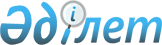 Ақтөбе облысы Ырғыз аудандық мәслихатының 2021 жылғы 5 қаңтардағы № 366 "2021-2023 жылдарға арналған Аманкөл ауылдық округ бюджетін бекіту туралы" шешіміне өзгерістер енгізу туралыАқтөбе облысы Ырғыз аудандық мәслихатының 2021 жылғы 23 шілдедегі № 46 шешімі
      Ақтөбе облысы Ырғыз аудандық мәслихаты ШЕШТІ:
      1. Ақтөбе облысы Ырғыз аудандық мәслихатының 2021 жылғы 5 қаңтардағы № 366 "2021-2023 жылдарға арналған Аманкөл ауылдық округ бюджетін бекіту туралы" (Нормативтік құқықтық актілердің мемлекеттік тіркеу тізілімінде № 7953 тіркелген) шешіміне мынадай өзгерістер енгізілсін:
      1-тармақ жаңа редакцияда мазмұндалсын:
      "1. 2021-2023 жылдарға арналған Аманкөл ауылдық округ бюджеті тиісінше 1, 2 және 3-қосымшаларға сәйкес, оның ішінде, 2021 жылға мынадай көлемде бекітілсін:
      1) кірістер – 77 632 мың теңге, оның ішінде:
      салықтық түсімдер – 2 436 мың теңге;
      салықтық емес түсімдер – 40 мың теңге;
      негізгі капиталды сатудан түсетін түсімдер – 0 теңге;
      трансферттер түсімі – 75 156 мың теңге;
      2) шығындар – 78 015,5 мың теңге;
      3) таза бюджеттік кредиттеу – 0 теңге, оның ішінде:
      бюджеттік кредиттер –0 теңге;
      бюджеттік кредиттерді өтеу –0 теңге;
      4) қаржы активтерiмен жасалатын операциялар бойынша сальдо – 0 теңге, оның ішінде:
      қаржы активтерiн сатып алу – 0 теңге;
      мемлекеттің қаржы активтерін сатудан түсетін түсімдер – 0 теңге;
      5) бюджет тапшылығы (профициті) – - 383,5 мың теңге;
      6) бюджет тапшылығын қаржыландыру (профицитін пайдалану) – 383,5 мың теңге, оның ішінде:
      қарыздар түсімі – 0 теңге;
      қарыздарды өтеу – 0 теңге;
      бюджет қаражатының пайдаланылатын қалдықтары – 383,5 мың теңге.".
      4-1-тармақ жаңа редакцияда мазмұндалсын:
      "4-1. 2021 жылға арналған Аманкөл ауылдық округ бюджетінде аудандық бюджет арқылы республикалық және облыстық бюджеттен ағымдағы нысаналы трансферттер түсетіні ескерілсін:
      "Ауыл – Ел бесігі" жобасы шеңберінде ауылдық елдi мекендердегі әлеуметтік және инженерлік инфрақұрылым бойынша іс-шараларды іске асыруға-17 290 мың теңге.
      Аталған трансферттерінің сомасын бөлу ауылдық округ әкімінің шешімі негізінде айқындалады.";
      көрсетілген шешімнің 1-қосымшасы осы шешімнің қосымшасына сәйкес жаңа редакцияда жазылсын.
      2. Осы шешім 2021 жылғы 1 қаңтардан бастап қолданысқа енгізіледі. 2021 жылға арналған Аманкөл ауылдық округ бюджеті
					© 2012. Қазақстан Республикасы Әділет министрлігінің «Қазақстан Республикасының Заңнама және құқықтық ақпарат институты» ШЖҚ РМК
				
      Ырғыз аудандық 
мәслихатының хатшысы: 

Н. Қызбергенов
2021 жылғы 23 шілдедегі № 46 аудандық мәслихаттың шешіміне қосымшаЫрғыз аудандық мәслихаттың 2021 жылғы 5 қаңтардағы № 366 шешіміне 1-қосымша
Санаты
Санаты
Санаты
Санаты
Сомасы, (мың теңге)
Сыныбы
Сыныбы
Сыныбы
Сомасы, (мың теңге)
Кіші сыныбы
Кіші сыныбы
Сомасы, (мың теңге)
Атауы
Сомасы, (мың теңге)
1
2
3
4
5
І. Кірістер
77 632
1
Салықтық түсімдер
2 436
04
Меншiкке салынатын салықтар
2 436
1
Мүлiкке салынатын салықтар
51
3
Жер салығы
89
4
Көлiк құралдарына салынатын салық
2 296
 2
Салықтық емес түсiмдер
40
06
Басқа да салықтық емес түсiмдер
40
1
Басқа да салықтық емес түсiмдер
40
4 
Трансферттердің түсімдері
75 156
02
Мемлекеттiк басқарудың жоғары тұрған органдарынан түсетiн трансферттер
75 156
3 
Аудандардың (облыстық маңызы бар қаланың) бюджетінен трансферттер
75 156
Функционалдық топ
Функционалдық топ
Функционалдық топ
Функционалдық топ
Функционалдық топ
Сомасы, (мың теңге)
Кіші функция
Кіші функция
Кіші функция
Кіші функция
Сомасы, (мың теңге)
Бюджеттік бағдарламалардың әкімшісі
Бюджеттік бағдарламалардың әкімшісі
Бюджеттік бағдарламалардың әкімшісі
Сомасы, (мың теңге)
Бағдарлама
Бағдарлама
Сомасы, (мың теңге)
Атауы
Сомасы, (мың теңге)
1
2
3
4
5
6
ІІ Шығындар
78 015,5
01
Жалпы сипаттағы мемлекеттiк қызметтер
24101
1
Мемлекеттiк басқарудың жалпы функцияларын орындайтын өкiлдi, атқарушы және басқа органдар
24101
124
Аудандық маңызы бар қала,ауыл, кент, ауылдық округ әкімінің аппараты
24101
001
Аудандық маңызы бар қала, ауыл, кент, ауылдық округ әкімінің қызметін қамтамасыз ету жөніндегі қызметтер
24023
022
Мемлекеттік органның күрделі шығыстары
78
07
Тұрғынүй-коммуналдық шаруашылық
36 624,5
3 
Елді мекендерді көркейту
36 624,5
124
Аудандық маңызы бар қала, ауыл, кент, ауылдық округ әкімінің аппараты
36 624,5
008
Елді мекендердегі көшелерді жарықтандыру
28 704
009
Елді мекендердің санитариясын қамтамасыз ету
276
011
Елді мекендерді абаттандыру мен көгалдандыру
7 644,5
13
Басқалар
17 290
9
Басқалар
17 290 
124
Аудандық маңызы бар қала, ауыл, кент, ауылдық округ әкімінің аппараты
17 290
057
"Ауыл-Ел бесігі" жобасы шеңберінде ауылдық елді мекендердегі әлеуметтік және инженерлік инфрақұрылым бойынша іс-шараларды іске асыру
17 290
ІІІ.Таза бюджеттік кредиттеу
0
Бюджеттік кредиттер
0
ІV. Қаржы активтерімен жасалатын операциялар бойынша сальдо
0
Қаржы активтерін сатып алу
0
V. Бюджет тапшылығы (профициті)
- 383,5
VI. Бюджет тапшылығын қаржыландыру (профицитін пайдалану)
383,5
Санаты
Санаты
Санаты
Санаты
Сомасы, (мың теңге)
Сыныбы
Сыныбы
Сыныбы
Сомасы, (мың теңге)
Ішкі сыныбы
Ішкі сыныбы
Сомасы, (мың теңге)
Атауы
Сомасы, (мың теңге)
1
2
3
4
5
8
Бюджет қаражаттарының пайдаланылатын қалдықтары
383,5
01
Бюджет қаражаты қалдықтары
383,5
1
Бюджет қаражатының бос қалдықтары
383,5